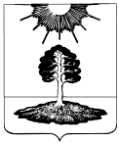 ДУМА закрытого административно-территориальногообразования Солнечный Тверской областиШЕСТОЙ СОЗЫВРЕШЕНИЕО ВНЕСЕНИИ ИЗМЕНЕНИЙ В БЮДЖЕТ ЗАТО СОЛНЕЧНЫЙ ТВЕРСКОЙ ОБЛАСТИ НА 2022 ГОД И ПЛАНОВЫЙ ПЕРИОД 2023 И 2024 ГОДОВВ соответствии с Уставом ЗАТО Солнечный, Бюджетным кодексом Российской Федерации, Законом Тверской области «Об областном бюджете Тверской области на 2022 год и плановый период 2023 и 2024 годов» Дума ЗАТО СолнечныйРЕШИЛА:Статья 1. Внести в Решение Думы ЗАТО Солнечный от 15.12.2021г. № 49-6 «О бюджете ЗАТО Солнечный на 2022 год и плановый период 2023 и 2024 годов» следующие изменения:В статье 1:а) в пункте 1 подпункты 1 и 2 изложить в следующей редакции:«1) общий объем доходов бюджета в сумме 135 861 719,00 руб.;2) общий объем расходов бюджета в сумме 135 861 719,00 руб.».б) в пункте 3 слова «в 2022 году в сумме 109 762 975,0 руб.» заменить словами «в 2022 году в сумме 112 249 775.00 руб.»Приложение 1 «Источники финансирования дефицита бюджета ЗАТО Солнечный на 2022 год и плановый период 2023 и 2024 годов» изложить в новой редакции согласно приложению 1 к настоящему решению.Приложение 5 «Прогнозируемые доходы местного бюджета по группам, подгруппам, статьям, подстатьям и элементам доходов классификации доходов бюджетов Российской Федерации на 2022 год» изложить в новой редакции согласно приложению 2 к настоящему решению.Приложение 7 «Распределение бюджетных ассигнований местного бюджета по разделам и подразделам классификации расходов бюджетов на 2022 год» изложить в новой редакции согласно приложению 3 к настоящему решению.Приложение 9 «Распределение бюджетных ассигнований местного бюджета по разделам, подразделам, целевым статьям (муниципальным программам и непрограммным направлениям деятельности), группам видов расходов классификации расходов бюджетов на 2022 год» изложить в новой редакции согласно приложению 4 к настоящему решению.Приложение 11 «Ведомственная структура расходов местного бюджета по главным распорядителям бюджетных средств, разделам, подразделам, целевым статьям (муниципальным программам и непрограммным направлениям деятельности), группам видов расходов классификации расходов бюджетов на 2022 год» изложить в новой редакции согласно приложению 5 к настоящему решению.Приложение 13 «Распределение бюджетных ассигнований по целевым статьям (муниципальным программам Тверской области и непрограммным направлениям деятельности), группам (группам и подгруппам) видов расходов классификации расходов бюджетов на 2022 год» изложить в новой редакции согласно приложению 6 к настоящему решению.В статью 6 внести следующие изменения:а) в преамбуле слова «в 2022 году в сумме 33 488 975,0 руб.» заменить словами «в 2022 году в сумме 35 975 775,0 руб.»;б) п.8 изложить в новой редакции «на повышение заработной платы педагогическим работникам муниципальных организаций дополнительного образования в 2022 году в сумме 1 876 500,0 руб., в 2023-2024 годах в сумме 1 722 700,0 руб.»;в) п. 9 изложить в новой редакции «на повышение заработной платы работникам муниципальных учреждений культуры Тверской области в 2022 году в сумме 2 871 400,0 руб., в 2023 - 2024 годах в сумме 1 677 500,0 руб.»;г) в п. 15 слова «в 2022 году 11 090 700,0 руб.» заменить словами «в 2022 году 11 638 900,0 руб.»;д) в п. 18 слова «в 2022 году 4 337 600,0 руб.» заменить словами «в 2022 году 4 609 800,0 руб.»е) дополнить пунктами следующего содержания:«22. на осуществление единовременной выплаты к началу учебного года работникам муниципальных образовательных организаций в 2022 году в сумме 318 700,0 руб.».Статья 2. Настоящее решение вступает в силу со дня принятия и распространяется на правоотношения, возникшие с 01.01.2022 года.Статья 3. Контроль за выполнением данного Решения возложить на постоянную комиссию Думы по вопросам бюджета и налогов.ЗАТО Солнечный№ Глава ЗАТО СолнечныйВ.А. ПетровПредседатель Думы ЗАТО СолнечныйЕ.А. Гаголина